http://itarget.com.br/clients/selounicef.com/2006/_selounicef.php?op=300&id_srv=2&id_tpc=20&nid_tpc=&id_grp=1&add=&lk=1&nti=3854&l_nti=S&itg=S&st=&dst=3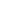 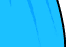 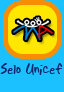 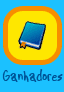 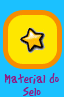 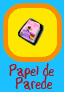 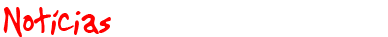 